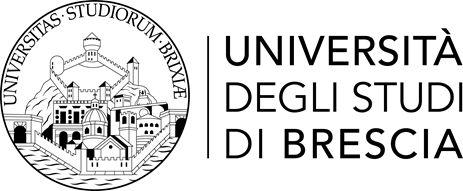 LEZIONI APERTE 2018-2019ATTESTATO DI PARTECIPAZIONESi attesta che la studentessa/lo studente ……………………………………………………….………., iscritto alla classe ……………….., dell’Istituto ……………………………………………………….. di …………………………………………….., ha partecipato in data ……………………………………alla lezione aperta di ……………………………………………………………………………………………...……………………………………………………………………………………….., con il seguente orario di lezione:…………………………………………………..                                                                                                Firma del docente						                      ………………………………………. 